Инструкция № 2 к приказу № 11 а/х от 12.02.2019 г.Инструкция по работе в программе 1С-ДокументооборотСоздание договора/контрактаПолучаемый в результате утвержденный документ – «Договор / контракт» формируется в соответствии со следующими регламентами:Оформление договора (до 100 т.р.)Заключение договора с единственным поставщикомЗаключение контрактаРоль – Инициатор.Основные действия:Создание карточки Договора/Контракта на основании утвержденной ЗаявкиДозаполнение реквизитовНастройка связи с утвержденной заявкойДобавление файла договораСтарт процесса согласования (автоматический и ручной)Проверка задач по процессуПечать договора, карточек согласования, подписание (Печать договора, карточек согласования, подписание (в случае согласования и утверждения договора до  400/500 т.р. (малые закупки) печать договора осуществляется секретарем директора)Прикрепление подписанного скана договора, отметка о наличии подписанного экземпляраПередача оригинала договора в бухгалтериюСоздание карточки Договора/Контракта на основании утвержденной ЗаявкиНа основании зарегистрированной Заявки на договор можно создать внутренний документ - Договор и провести процесс согласования и подписания договора, либо инициировать процесс проведения торгов и заключения контракта. Создание договора происходит путем создания нового внутреннего документа – Договор. Для этого, находясь в заявке (или установив курсор на заявку п.1 рис. 1), выбираем меню – Создать (п.2) на основании - Внутренний документ. Где выбираем требуемый вид документа – Договор/Договор с единственным поставщиком/Контракт (п.3), нажимаем – Создать.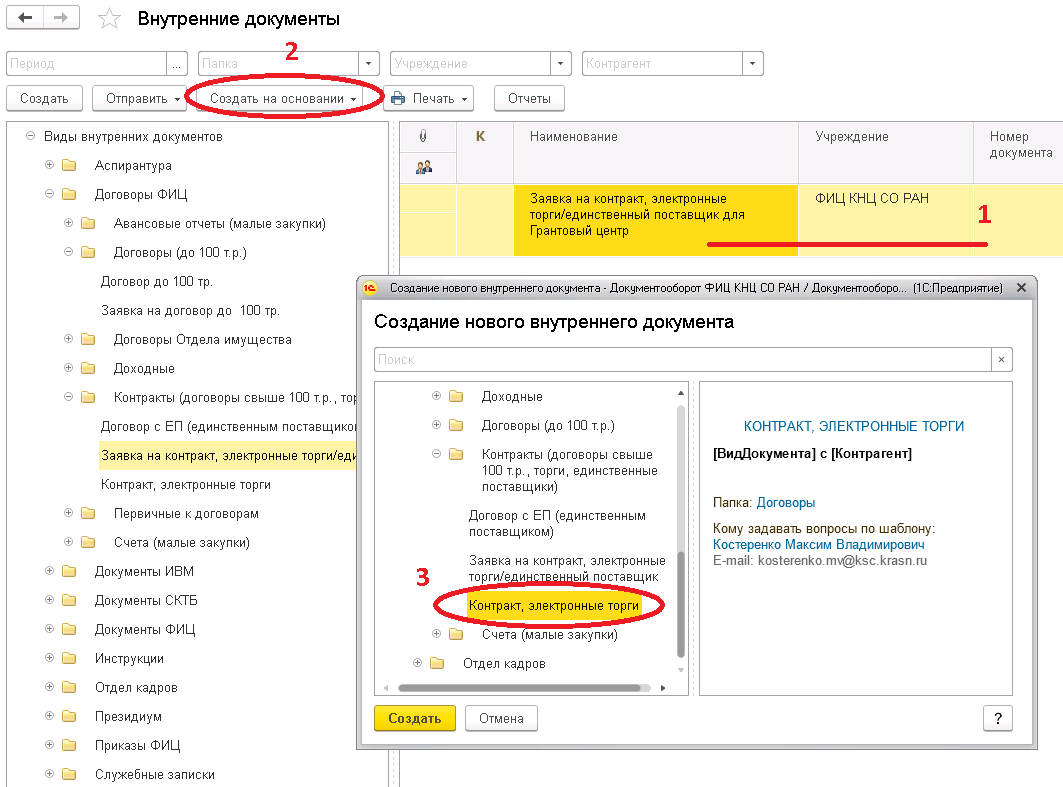 Рис.1Создается новый внутренний документ, например, Контракт. Дозаполнение реквизитовНа закладке Реквизиты (рис.2), необходимо заполнить:- Краткое содержание (в случае необходимости описания договора);- Контрагента (если создается контракт, то контрагент остается пустым)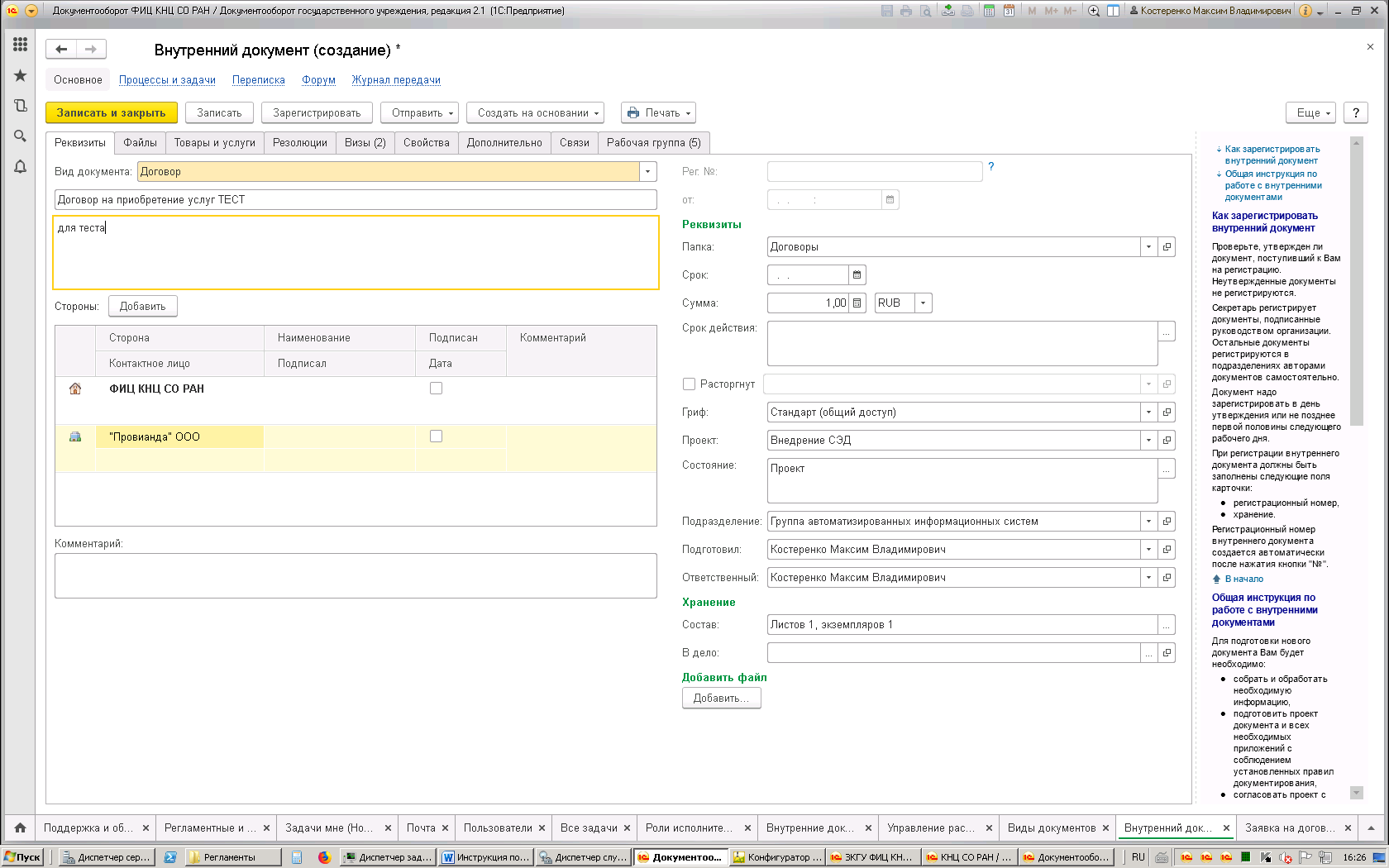 Рис.2Настройка связи с утвержденной заявкойВкладка Свойства автоматически заполняется данными из Заявки. Нажимаем - Записать и закрыть (рис. 3). Программа предложит создать связь с Заявкой. Выбираем «Установить связь». Тем самым связываем Договор с Заявкой на договор, на основании которой он был создан (рис.4). Без связи с утвержденной заявкой процесс согласования будет отклонен.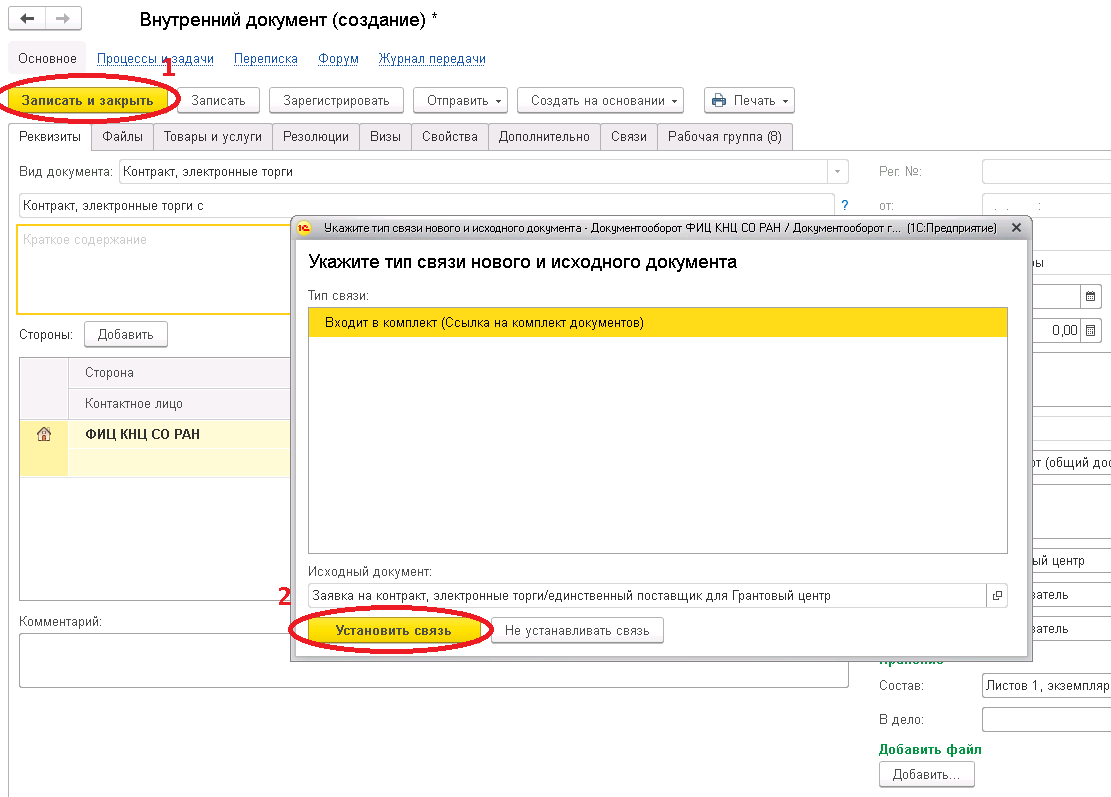 Рис.3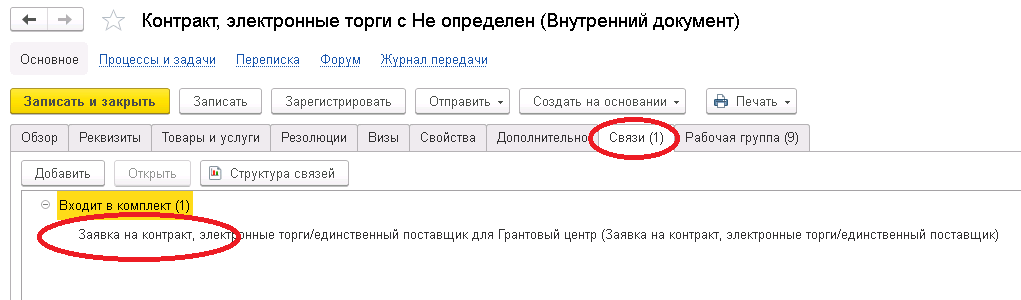 Рис.4Добавление файла договораДобавляем файлы, содержащие проект договора (Word, Excel с возможностью редактирования текста) к карточке договора. Добавляем необходимые приложения к договору и если есть в наличии – Скан-копию договора, подписанного контрагентом (во вкладке Реквизиты или Файлы рис.5). Если создается контракт, то файлы не добавляются.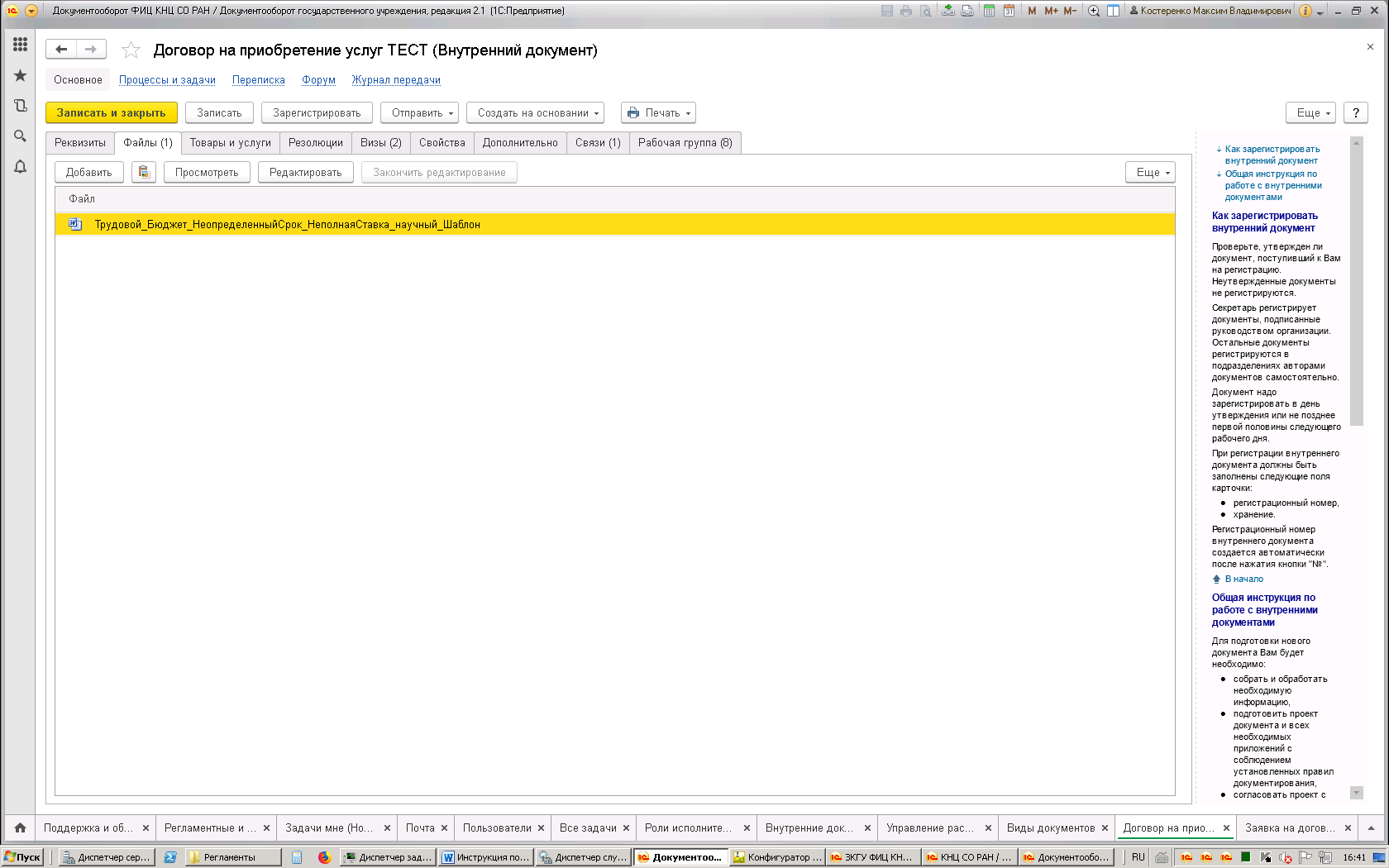 Рис.5Старт процесса согласования (автоматический и ручной)После заполнения всех реквизитов и добавления всех внешних файлов (документов) нажимаем – Записать и закрыть. Программа предложит запустить процесс по шаблону (рис.6), выбираем Перейти к запуску процесса.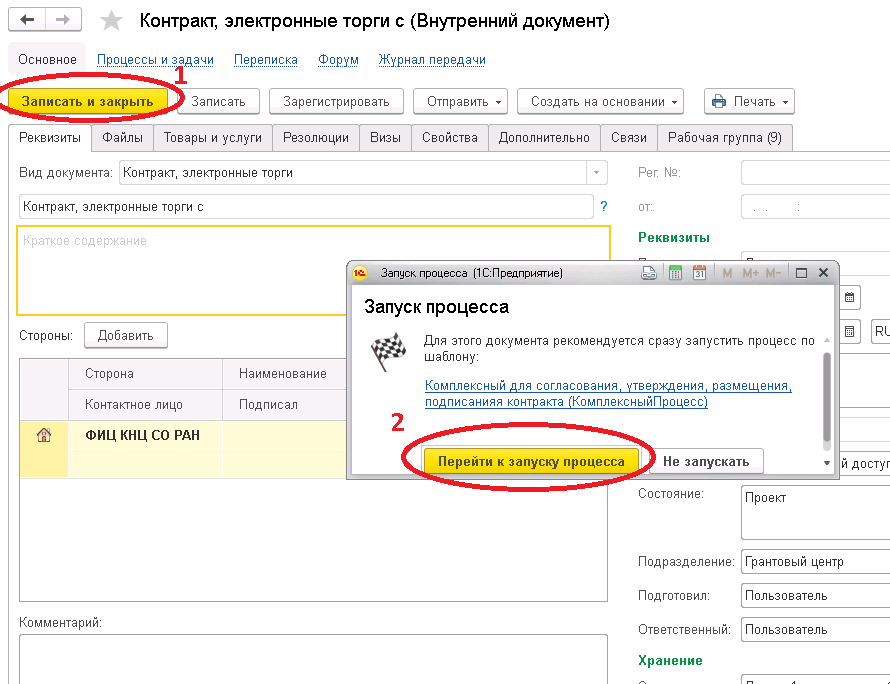 Рис. 6Выходит экран обработки внутреннего документа. Нажимаем – Стартовать и закрыть.В случае если необходимо запустить процесс согласования вручную, то нажимаем кнопку Отправить, выбираем «В обработку», затем выбираем нужный шаблон процесса (рис.7), нажимаем Стартовать и закрыть.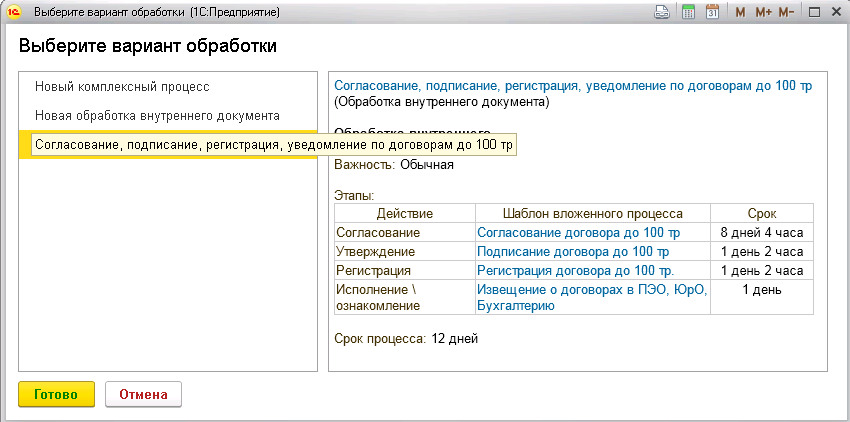 Рис.7Запустится автоматический процесс согласования договора со службами в зависимости от вида выбранного договора.Проверка задач по процессуХод процесса согласования можно посмотреть в карточке договора, в меню – Процессы и задачи (рис.8).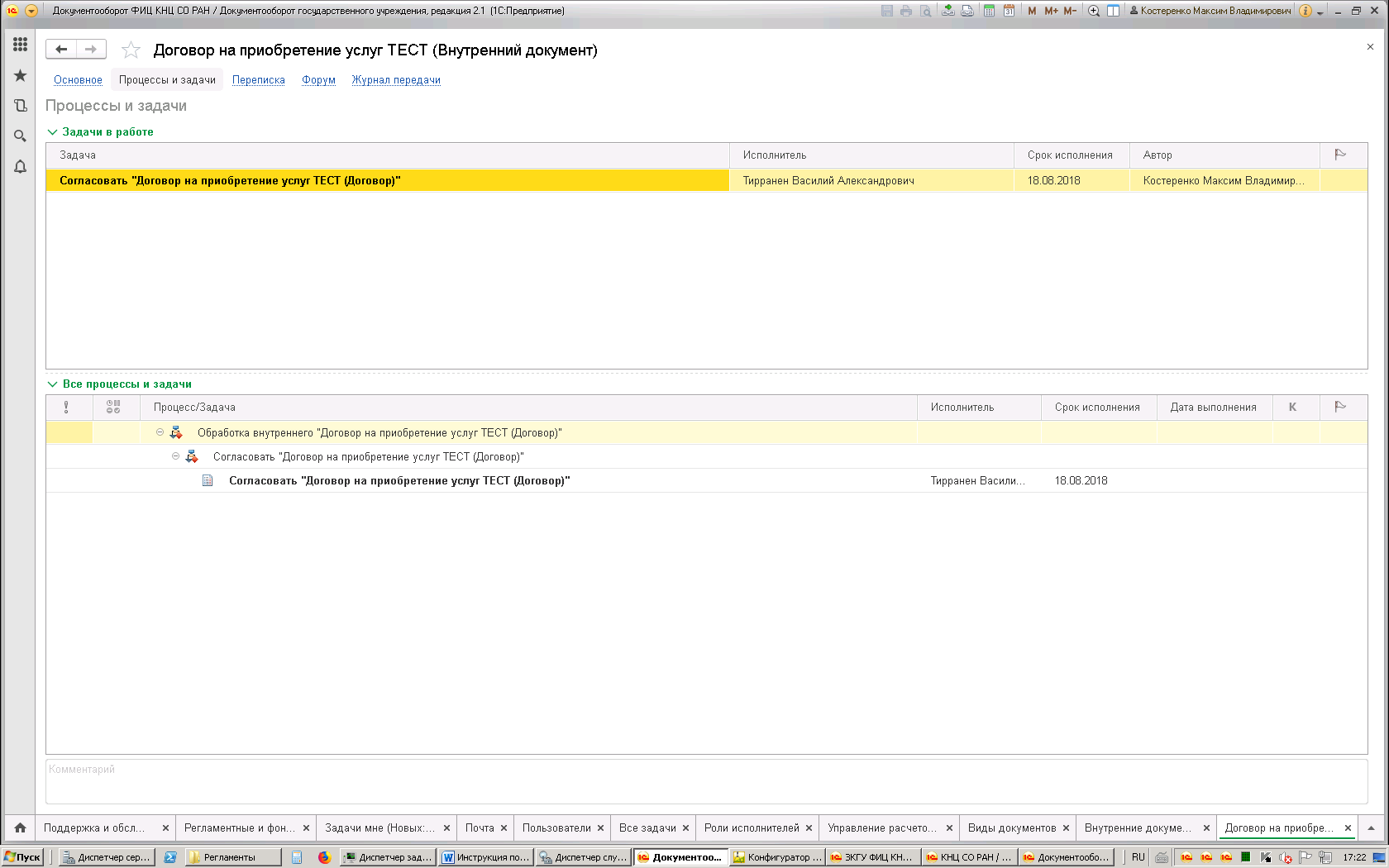 Рис.8
По итогам согласования поступит сообщение об Ознакомлении с результатами согласования (рис.9).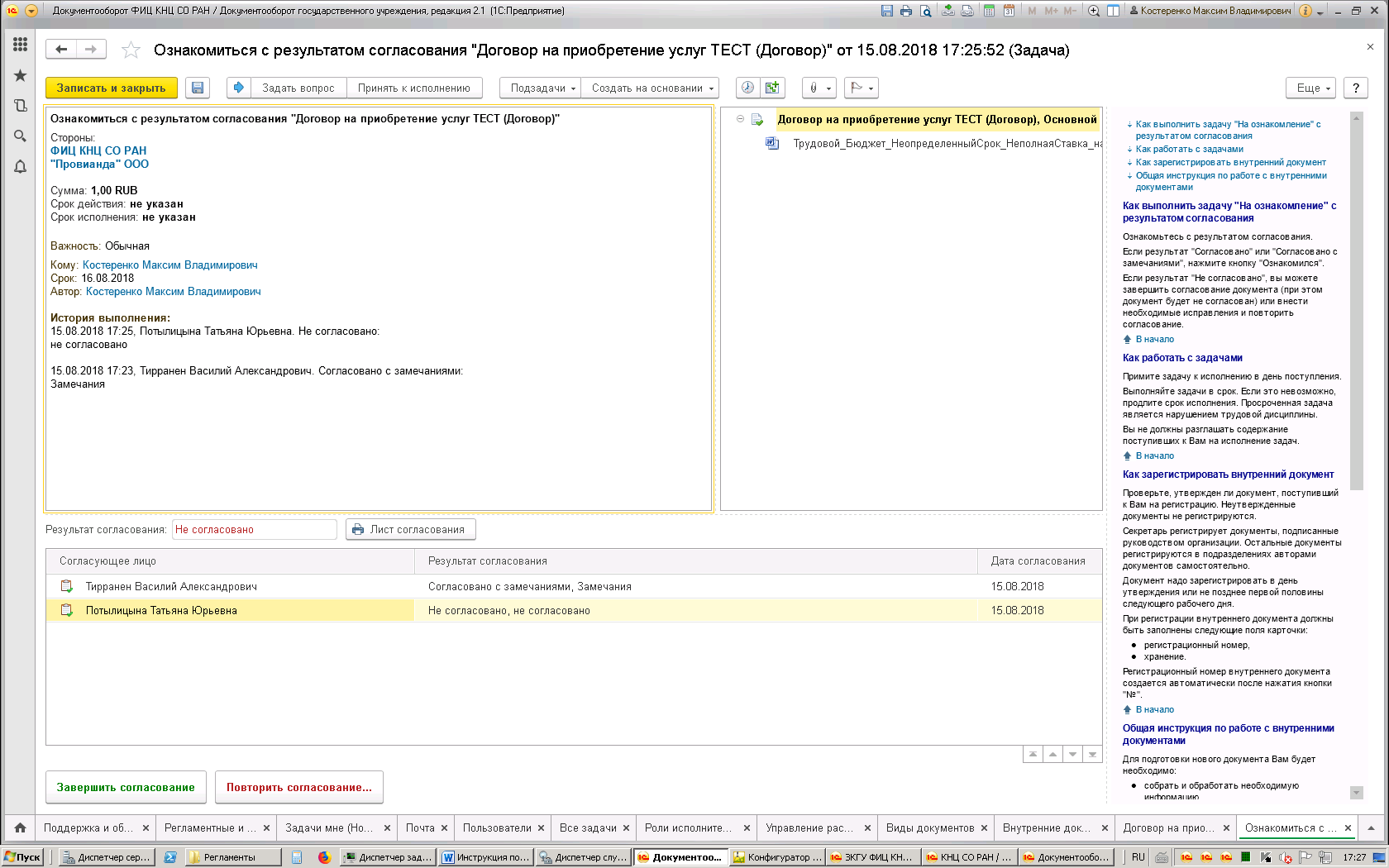 Рис.9Если договор согласован, мы можем приступить к подписанию договора, иначе можем запустить процесс согласования повторно.После положительного согласования, договор автоматически поступает на подписание директору (рис.10).
Рис.10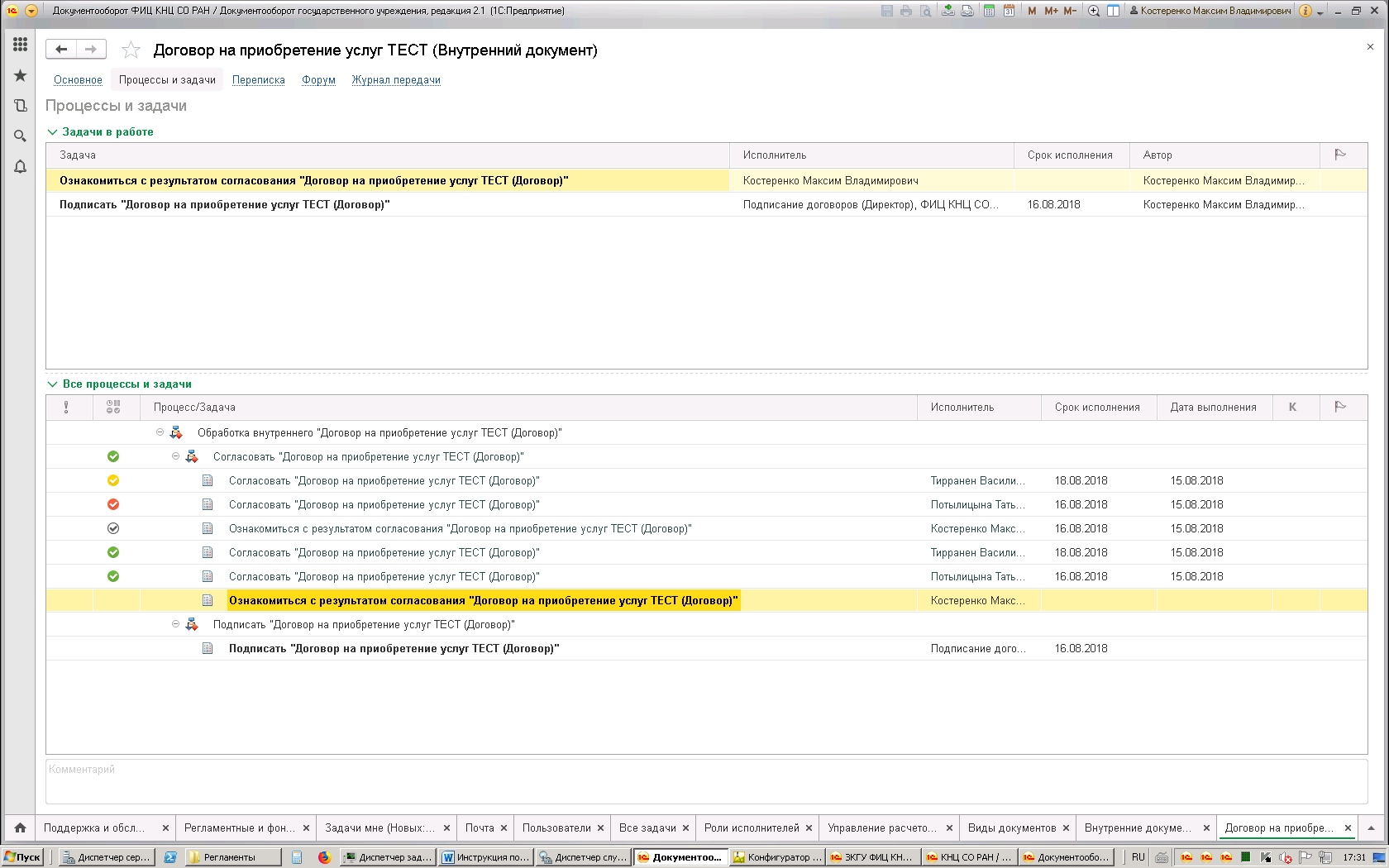 Печать договора, карточек согласования, подписаниеИсполнитель должен распечатать карточку договора (рис.11-12) и карточку заявки на договор, приложить к бумажному экземпляру договора и передать в приемную директора комплект документов на подписание.В случае согласования и утверждения договора до  400/500 т.р. (малые закупки) печать договора осуществляется секретарем директора.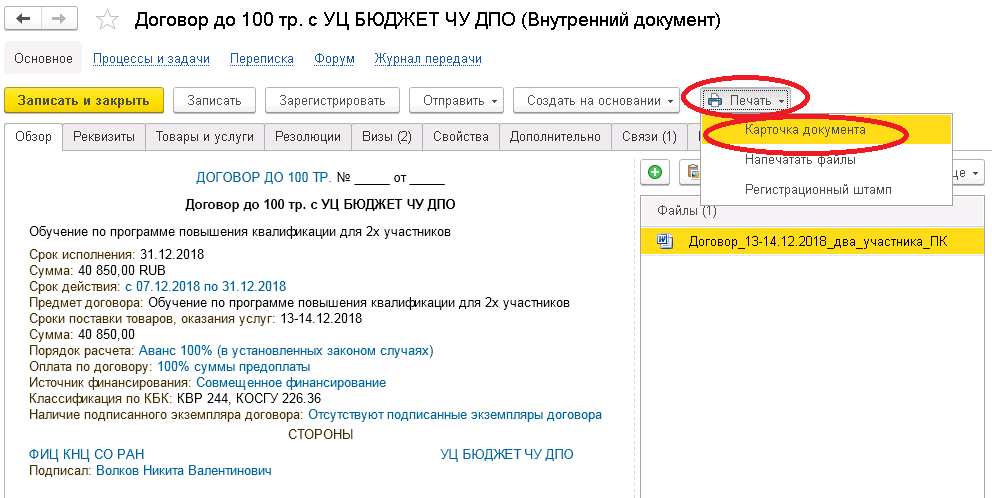 Рис. 11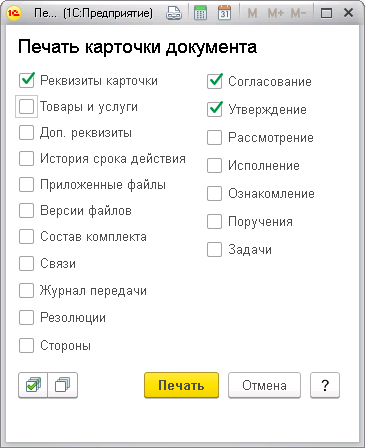 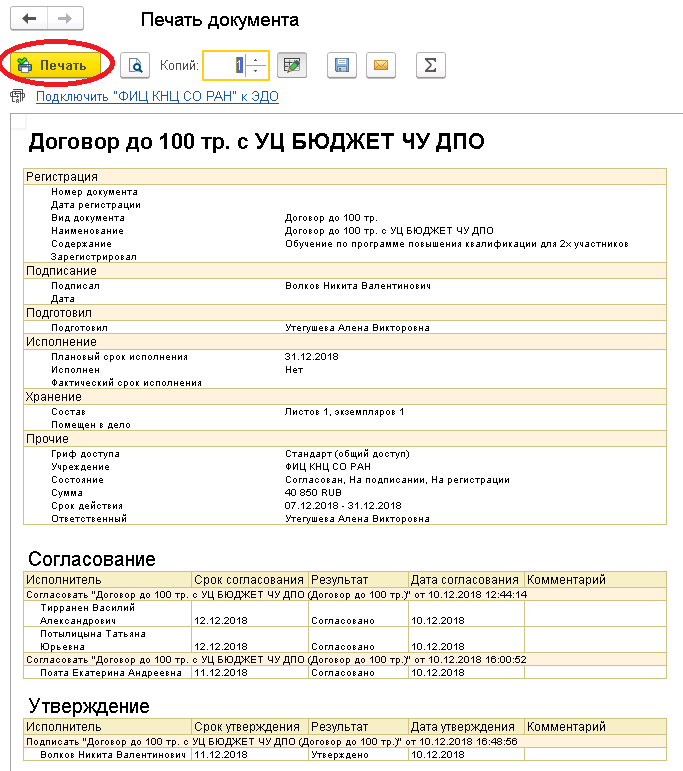 Рис. 12После подписания бумажного экземпляра договора и подписания договора в СЭД, придет уведомление о подписании договора. При этом договор автоматически отправится на регистрацию в Контрактную службу, где должен быть зарегистрирован и ему будет присвоен регистрационный номер и дата регистрации.  Прикрепление подписанного скана договора, отметка о наличии подписанного экземпляраПодписанный бумажный экземпляр договора необходимо отправить на подписание контрагенту. После получения подписанного сторонами экземпляра договора:- необходимо отсканировать экземпляр договора и добавить скан-копию в карточку договора;- в карточке договора на закладке Свойства, откорректировать значение реквизита – В наличии подписанный экземпляр договора;- в карточке договора на закладке Реквизиты установить признак подписания контрагентом и указать подписанта со стороны контрагента.  Уведомление о подписании договора, после регистрации договора будет автоматически разослано в СЭД руководителям Бухгалтерии, ПЭО и ЮрО. Договор можно направить на исполнение (с контролем исполнения) используя меню – Отправить – На исполнение (Рис.13).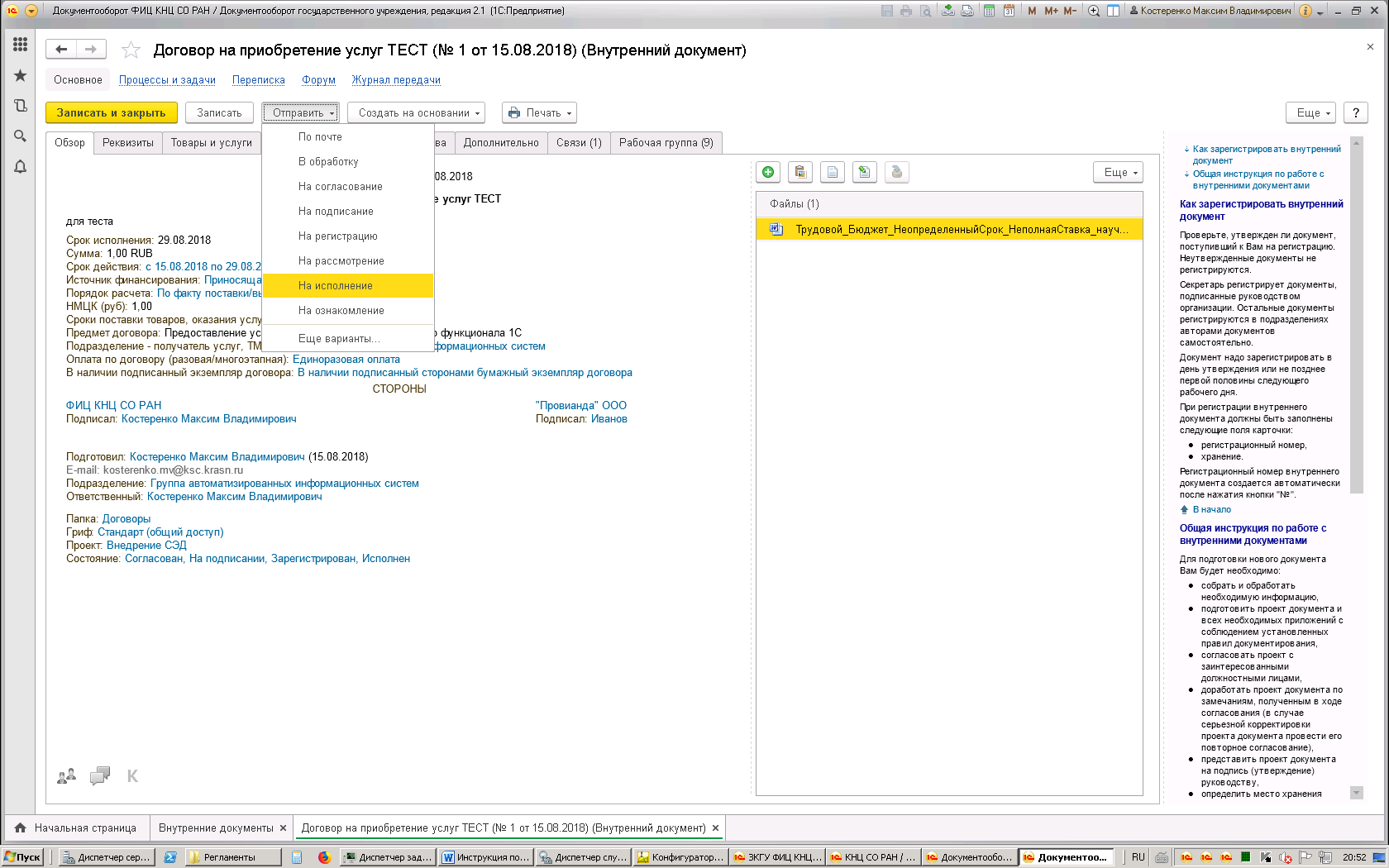 Рис.13Передача оригинала договора в бухгалтериюПосле завершения редактирования карточки договора и направления его на исполнение, бумажный экземпляр подписанного договора с приложениями, передается на хранение в бухгалтерию. 